N Á V R HO B E C   T E M E Š 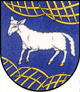 Všeobecne záväzné nariadenie obce TEMEŠč. 3/2022o miestnych daniachNávrh VZN č. 3/2022:vyvesený v úradnej tabuli obce dňa:       29.10.2022zvesený z úradnej tabule obce dňa:         16.11.2022zverejnený na webovom sídle obce dňa: 29.10.2022zverejnený na centrálnej úradnej elektronickej tabuli dňa: 29.10.2022Lehota na predloženie pripomienok k návrhu VZN č. 3/2022 do 08.11.2022/vrátane/Doručené pripomienky: VZN č. 3/2022 schválené Obecným zastupiteľstvom v Temeši dňa: VZN č. 3/2022 vyvesené v úradnej tabuli obce dňa: VZN č. 3/2022 zvesené z úradnej tabule obce dňa: VZN č. 3/2022 zverejnené na centrálnej úradnej elektronickej tabuli od - doVZN č.3/2022 zverejnené na webovom sídle obce dňa: VZN č. 3/2022 nadobúda účinnosť dňa:      Obecné zastupiteľstvo v Temeši  v súlade s ustanovením § 6 a § 11 ods. 4 písm. d.) zákona č. 369/1990 Zb. o obecnom zriadení v znení neskorších predpisov a ustanoveniami § 7 ods.6, § 8 ods. 2, § 12 ods. 2 a 3, § 17 ods. 2, 3, 4 a7, §29, § 36, § 43, § 59, § 98, 99e ods. 9 zákona č. 582/2004 Z. z. o miestnych daniach a miestnom poplatku za komunálne odpady a drobné stavebné odpady v znení neskorších predpisov (ďalej len “zákon o miestnych daniach“) ustanovuje pre územie obce Temeš§ 1Úvodné ustanoveniaToto všeobecne záväzné nariadenie upravuje podmienky určovania a vyberania miestnych daní na území obce Temeš a) Daň za psab) Daň za užívanie verejného priestranstvac) Daň za ubytovanied) Daň za nevýherné hracie prístroje§ 2Daň za psa1.Predmet danePredmetom dane je pes starší ako 6 mesiacov chovaný fyzickou osobou alebo právnickou osobou.Predmetom dane za psa nie jea) pes chovaný na vedecké a výskumné účely,b) pes umiestnený v útulku zvierat,c) pes, so špeciálnym výcvikom, ktorého vlastní alebo používa občan s ťažkým zdravotným postihnutím.2.DaňovníkDaňovníkom je fyzická alebo právnická osoba, ktorá je a) vlastníkom psa alebob) držiteľom psa, ak sa nedá preukázať, kto psa vlastní.3. Základ daneZákladom dane je počet psov. 4. Sadzba dane Daň za jedného psa a kalendárny rok sa určuje 5,00 eur takto určená sadzba dane platí za každého ďalšieho psa u toho istého daňovníka. 5. Vznik a zánik daňovej povinnostiDaňová povinnosť vzniká prvým dňom kalendárneho mesiaca nasledujúceho po mesiaci, v ktorom sa pes stal predmetom dane podľa § 22 ods. 1 zákona č. 582/2004 Z. z., a zaniká prvým dňom mesiaca nasledujúceho po mesiaci, v ktorom daňovník už nie je vlastníkom alebo držiteľom psa.6. Oznamovacia povinnosť, vyrubenie dane a platenie dane a) daňovník je povinný oznámiť vznik daňovej povinnosti správcovi dane do 30 dní odo dňa vzniku daňovej povinnostib) obec vyrubí daň platobným výmerom. Vyrubená daň je splatná do 15 dní odo dňa nadobudnutia právoplatnosti platobného výmeruc) ak daňová povinnosť zanikne v priebehu zdaňovacieho obdobia a daňovník oznámi  túto skutočnosť správcovi dane do 30 dní odo dňa zániku daňovej povinnosti, správca  dane vráti pomernú časť dane za zostávajúce mesiace zdaňovacieho obdobia, za ktoré bola daň zaplatená. d) nárok na vrátenie pomernej časti dane zaniká, ak daňovník v uvedenej lehote zánik daňovej povinnosti neoznámi. Oznamovacia povinnosť sa týka všetkých psov chovaných v jednej domácnosti. e) spôsob preukazovanie vzniku daňovej povinnosti: na tlačive „Prihlásenie psa do evidencie“ tlačivá sú dostupné na obecnom úrade. Daňovník uvedie nasledujúce údaje: -  fyzická osoba - meno a priezvisko, rodné číslo, adresu trvalého pobytu, -  právnická osoba – obchodné meno, sídlo, IČO, DIČ-  dátum nadobudnutia psa, plemeno, dátum narodenia psa, pohlavie, farba, zvláštne poznávacie znamenie, miesto alebo adresa, kde sa pes trvale zdržiava alebo je chovaný, na aký účel sa pes drží. f) spôsob preukazovania zániku daňovej povinnosti: Na tlačive „Oznámenie o zániku daňovej povinnosti“ tlačivá sú dostupné na obecnom úrade.Daňovník uvedie nasledujúce údaje:- dátum zániku daňovej povinnosti a spôsob zániku daňovej povinnosti napr. predaj, darovanie, uhynutie, utratenie psa.g) spôsoby vyberania dane:- v hotovosti do pokladne obecného úradu,- prevodným príkazom na účet obce,- poštovým peňažným poukazom. § 3Daň za užívanie verejného priestranstva1. Predmet danePredmetom dane za užívanie verejného priestranstva je osobitné užívanie verejného priestranstva. Osobitným užívaním verejného priestranstva sa rozumie umiestnenie zariadenia  slúžiaceho na poskytovanie služieb, umiestnenie stavebného zariadenia, predajného zariadenia, zariadenia cirkusu, zariadenia lunaparku a iných atrakcií, umiestnenie skládky, trvalé parkovanie vozidla mimo stráženého parkoviska a podobne. Verejným priestranstvom na účely vyrubenia tejto dane sú všetky verejnosti prístupné pozemky vo vlastníctve obce. Verejným priestranstvom na účely tohto zákona nie sú pozemky, ktoré obec prenajala podľa osobitného zákona.2. DaňovníkDaňovníkom je fyzická alebo právnická osoba, ktorá verejné priestranstvo v obci T e m e š užíva. 3.Základ daneZákladom dane je výmera užívaného verejného priestranstva v m2 alebo parkovacieho miesta. 4. Sadzba dane Sadzba dane za užívanie verejného priestranstva je za každý aj začatý m² a každý aj začatý deň podľa účelu jeho užívania nasledovná:a)  predaj potravinárskych výrobkov 0,35 eur/m²/deňb)  predaj alkoholických nápojov a tabakových výrobkov 0,35 eur/m²/deňc)  predaj ostatných výrobkov (textil, darčeky...) 0,35 eur/m²/deňd)  poskytovanie služieb 0,166 eur/m²/deňe)  umiestnenie cirkusu, lunaparku, kolotoča a iných atrakcií 0,166 eur/m²/deňf)  za skládku: tuhého paliva 0,035 eur/m²/deň ,ostatné druhy materiálu 0,066 eur/m²/deňg)  za stavbárske lešenie a iné konštrukcie 0,035eur/m²/deňh)  za záber verejného priestranstva počas trvania stavebného povolenia alebo stavebných       prác povolených Obecným úradom Temeš 0,035 eur/m²/deňi) za vyhradenie priestoru z verejného priestranstva ako parkoviska pre jedno vozidlo sa určuje paušálna ročná daň 50,00 eur Sadzba dane sa počíta za každý aj neúplný m2 a za každý neúplný deň.5. Vznik a zánik daňovej povinnosti Daňová povinnosť vzniká začatím užívania verejného priestranstva až do dňa, kedy poplatník oznámil písomne obecnému úradu, že užívanie verejného priestranstva skončilo a priestranstvo bolo uvedené do pôvodného stavu.6. Ohlasovacia povinnosť Daňovník je povinný oznámiť svoj zámer osobitného užívania verejného priestranstva správcovi dane najneskôr v deň vzniku daňovej povinnosti. Obec vyrubí daň platobným výmerom. Vyrubená daň je splatná do 15 dní odo dňa nadobudnutia právoplatnosti platobného výmeru. Ak daňová povinnosť zanikne a daňovník oznámi túto skutočnosť správcovi dane do 30 dní odo dňa zániku daňovej povinnosti, správca dane vráti pomernú časť dane za zostávajúce dni, za ktoré bola daň zaplatená. Nárok na vrátenie pomernej časti dane zaniká, ak daňovník v uvedenej lehote zánik daňovej povinnosti neoznámi. Daň je možné zaplatiť:a) prevodom na účet obecného úradu vo VÚB Prievidza na číslo účtu SK8302000000000019229382b) poštovým peňažným poukazomc) v hotovosti do pokladne obecného úradu7. Oslobodeniea) daň sa neplatí za kultúrnu a športovú akciu usporiadanú na verejnom priestranstve bez  vstupného alebo akciu, ktorej výťažok je určený na charitatívne a verejnoprospešné účely. b) osoby, ktoré sú držiteľmi preukazu ZŤP, sú oslobodené od dane za trvalé parkovanie  motorových vozidiel a od dane za vyhradenie priestoru z verejného priestranstva ako  parkoviska pre jedno vozidlo. 8. Splatnosť daneDaň za prechodné užívanie verejného priestranstva je splatná podľa §3 ods.6 a, b, c, pri vydaní povolenia alebo pri podpise dohody o užívaní verejného priestranstva. Daň za dlhodobé užívanie verejného priestranstva je splatná v lehote stanovenej dohodou o užívaní verejného priestranstva. V ostatných prípadoch je daň za užívanie verejného priestranstva splatná v lehote uvedenej v platobnom výmere.§ 4Daň za nevýherné hracie prístroje1. Predmet danePredmetom dane za nevýherné hracie prístroje sú prístroje, ktoré sa spúšťajú alebo prevádzkujú za odplatu, pričom tieto hracie prístroje nevydávajú peňažnú výhru a sú prevádzkované v priestoroch prístupných verejnosti. 2.Daňovník Daňovníkom je fyzická alebo právnická osoba, ktorá nevýherný hrací prístroj prevádzkuje v priestoroch prístupných verejnosti v obci Temeš.3. Základ daneZákladom dane je počet nevýherných hracích prístrojov. 4. Sadzba dane  je 100,00 eur ročne za jeden hrací prístroj a kalendárny rok. Daň je splatná v lehote stanovenej platobným výmerom.5. Vznik a zánik daňovej povinnosti Daňová povinnosť vzniká dňom začatia prevádzkovania nevýherných hracích prístrojov a zaniká dňom skončenia ich prevádzkovania.6. Oznamovacia povinnosť, vyrubenie a platenie daneDaňovník je povinný písomne oznámiť vznik daňovej povinnosti správcovi dane do 30 dní odo dňa vzniku daňovej povinnosti. Písomné oznámenie pri vzniku obsahuje:- identifikačné údaje daňovníka- identifikáciu nevýherného hracieho prístroja – (výrobné číslo, značka a pod.)- dátum vzniku daňovej povinnosti- počet nevýherných hracích prístrojov- druh nevýherného hracieho prístroja- umiestnenie nevýherného hracieho prístrojaAk daňová povinnosť zanikne v priebehu zdaňovacieho obdobia a daňovník oznámi túto skutočnosť správcovi dane do 30 dní odo dňa zániku daňovej povinnosti, správca dane vráti pomernú časť dane za zostávajúce dni zdaňovacieho obdobia, za ktoré bola daň zaplatená. Nárok na vrátenie pomernej časti dane zaniká, ak daňovník v uvedenej lehote zánik daňovej povinnosti neoznámi. Obec vyrubí daň platobným výmerom. Vyrubená daň je splatná do 15 dní odo dňa nadobudnutia právoplatnosti platobného výmeru.§ 5Daň za ubytovanie1. Predmet dane Predmetom dane za ubytovanie je odplatné prechodné ubytovanie fyzickej osoby v ubytovacom zariadení, ktorého kategorizáciu určuje osobitný predpis.2.Daňovník a platiteľ daneDaňovníkom je fyzická osoba, ktorá sa v zariadení odplatne prechodne ubytuje. Platiteľom dane je prevádzkovateľ zariadenia, ktorý odplatné prechodné ubytovanie poskytuje. 3. Základ daneZákladom dane je počet prenocovaní. 4. Sadzba dane Sadzba dane je 0,50 € za osobu a prenocovanie.5.Oznamovacia povinnosť, vyrubenie dane a platenie danePlatiteľom dane je prevádzkovateľ zariadenia, ktorý odplatné prechodné ubytovanie poskytuje. Prevádzkovateľ mesačne preukáže správcovi dane „knihu ubytovaní“ za uplynulý mesiac. Správca dane si vyhotoví kópiu o počte ubytovaných a na základe uvedených skutočností vyrubí prevádzkovateľovi daň za ubytovanie. Správca dane vyrubí prevádzkovateľovi zariadenia daň za ubytovanie platobným výmerom za príslušné zdaňovacie obdobie. Vyrubená daň je splatná do 15 dní odo dňa nadobudnutia právoplatnosti platobného výmeru v hotovosti do pokladne obecného úradu alebo na účet  správcu dane. § 6Spoločné a záverečné ustanovenia1. Správu miestnych daní a miestneho poplatku vykonáva Obec Temeš2. Dňom účinnosti tohto všeobecne záväzného nariadenia o miestnych daniach sa zrušuje Všeobecne záväzné nariadenie o miestnych daniach č. 2/2021 zo dňa 09.12.20213. Všeobecne záväzné nariadenie č. 3/2022 o miestnych daniach  bolo schválené Obecným zastupiteľstvom obce dňa ......................................4. Všeobecne záväzné nariadenie nadobúda účinnosť ............................Oľga Fakanová starostka obce